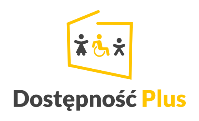 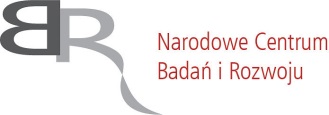 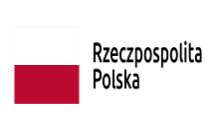 UNIWERSYTET KAZIMIERZA WIELKIEGOW BYDGOSZCZYul. Chodkiewicza 30, 85 – 064 Bydgoszcz, tel. 052 341 91 00 fax. 052 360 82 06NIP 5542647568 REGON 340057695www.ukw.edu.plUKW/DZP-282-ZO-B-19/2023Bydgoszcz, dn. 29.06.2023r.OGŁOSZENIEO WYBORZE NAJKRZYSTNIEJSZEJ oraz ODRZUCENIU oferty nr 1I Uniwersytet Kazimierza Wielkiego w Bydgoszczy z siedzibą przy ul. Chodkiewicza 30, 85-064 Bydgoszcz informuje, iż w wyniku przeprowadzonego postępowania w trybie Zapytania Ofertowego                                                Nr UKW/DZP-282-ZO-B-19/2023 pn. „Dostawa materiałów do druku 3D na potrzeby Uniwersytetu Kazimierza Wielkiego w Bydgoszczy”, została wybrana następująca oferta:  Wykonawca: X3D spółka z ograniczoną odpowiedzialnością z siedzibą: Zaułek Drozdowy 2,  77-100 Bytów Cena oferty: 16 408,57 zł brutto Ilość punktów wg kryteriów: 	- cena – waga 75 % –  75 pkt 	- termin dostawy – 25% - do 7 dni kalendarzowych – 25 pktRazem: 100,00 pktUzasadnienie wyboru:Oferta firmy X3D spółka z ograniczoną odpowiedzialnością jest najkorzystniejszą ofertą złożoną w niniejszym postępowaniu oraz spełnia wszystkie wymagania i oczekiwania Zamawiającego.II Uniwersytet Kazimierza Wielkiego w Bydgoszczy z siedzibą przy ul. Chodkiewicza 30, 85-064 Bydgoszcz informuje o odrzuceniu oferty firmy Omni3D Sp. z o.o., ul. Św. Michała 43, 61-119 Poznań. UzasadnienieZgodnie z treścią ust. 9 pkt. 9.1 zd. 2 „Wykonawca podaje cenę za wykonanie całości zamówienia zgodnie z Formularzem Cenowym”. Wykonawca nie wycenił poz. nr 5 w Formularzu cenowy, stanowiącym zał. nr 2 do niniejszego Zapytania ofertowego, tym samy złożona oferta jest niepełna a Zamawiający postanowił jak wyżej.Kanclerz UKW                                                                                                 mgr Renata Malak